LAMPIRANLampiran 1Gambar Mesin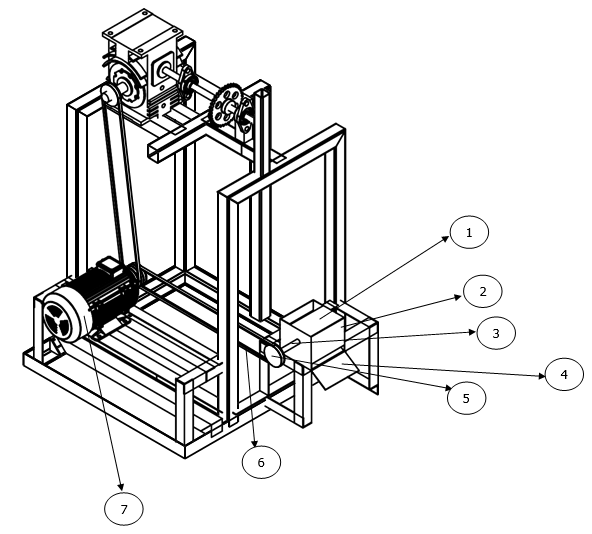 Komponen-komponen mesin adalah sebagai berikut:Rol pemarutHopper   Poros  Corong pemarutPully Sabuk Motor Lampiran 2 Tabel ukuran pulli V3Tabel Ukuran Sabuk: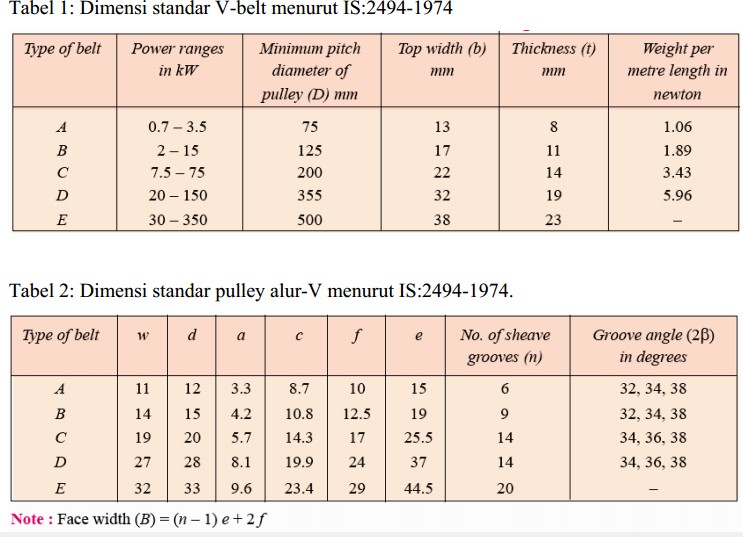 Lampiran 3Tabel Ukuran Bantalan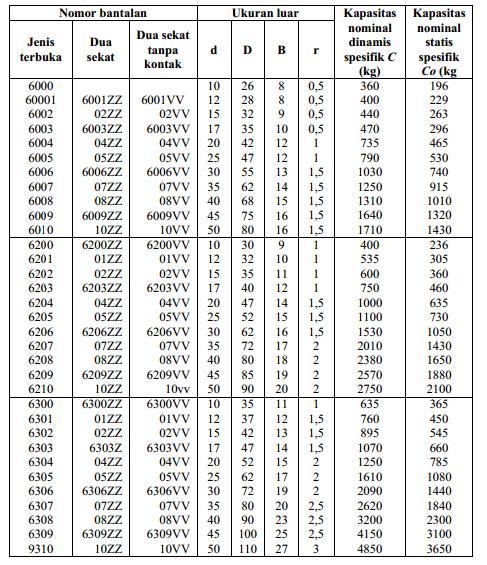 Lampiran 4Faktor Koreksi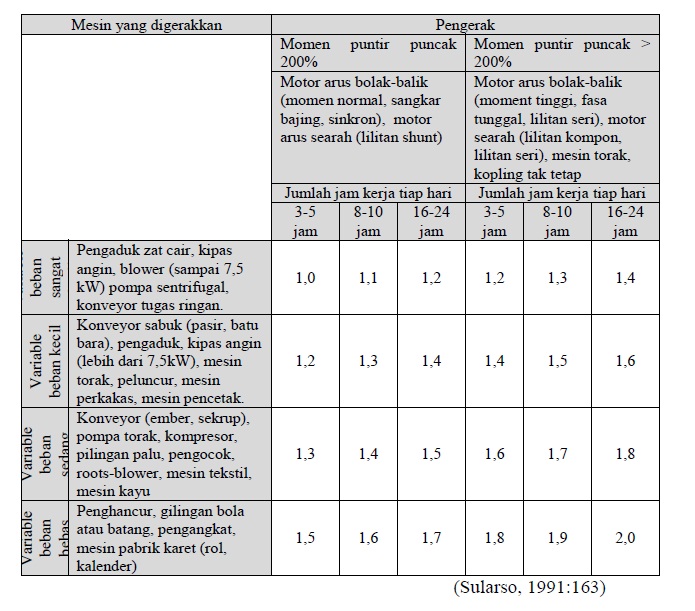 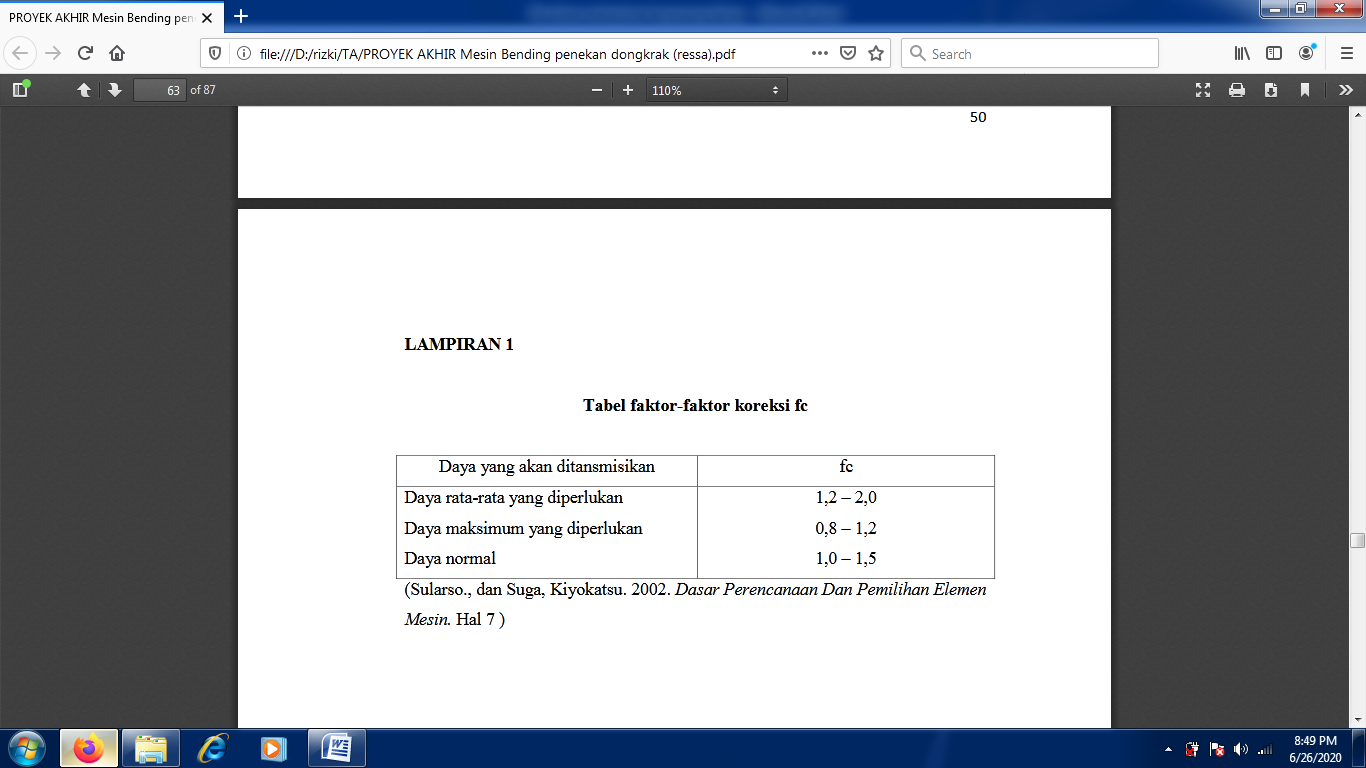 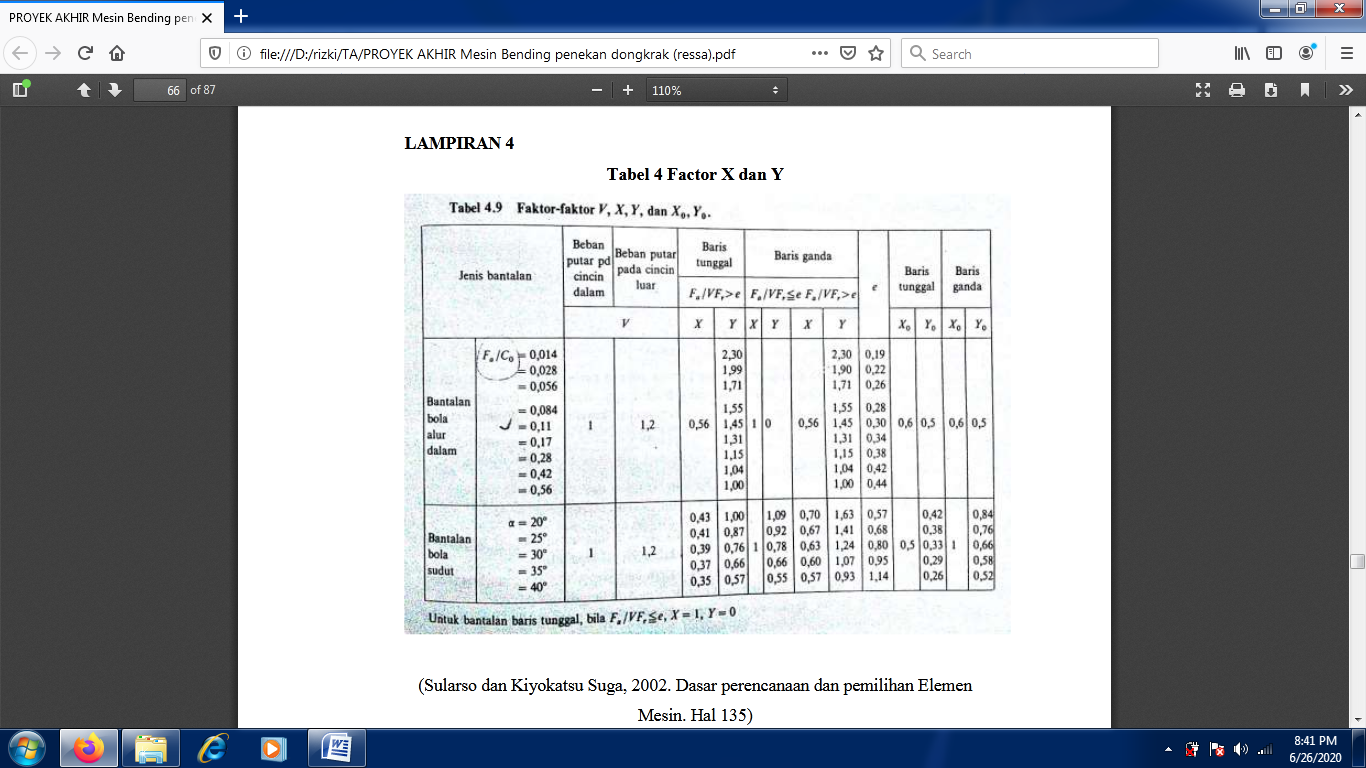 Lampiran 5Gambar Proses Pengerjaan MesinPengerjaan Rangka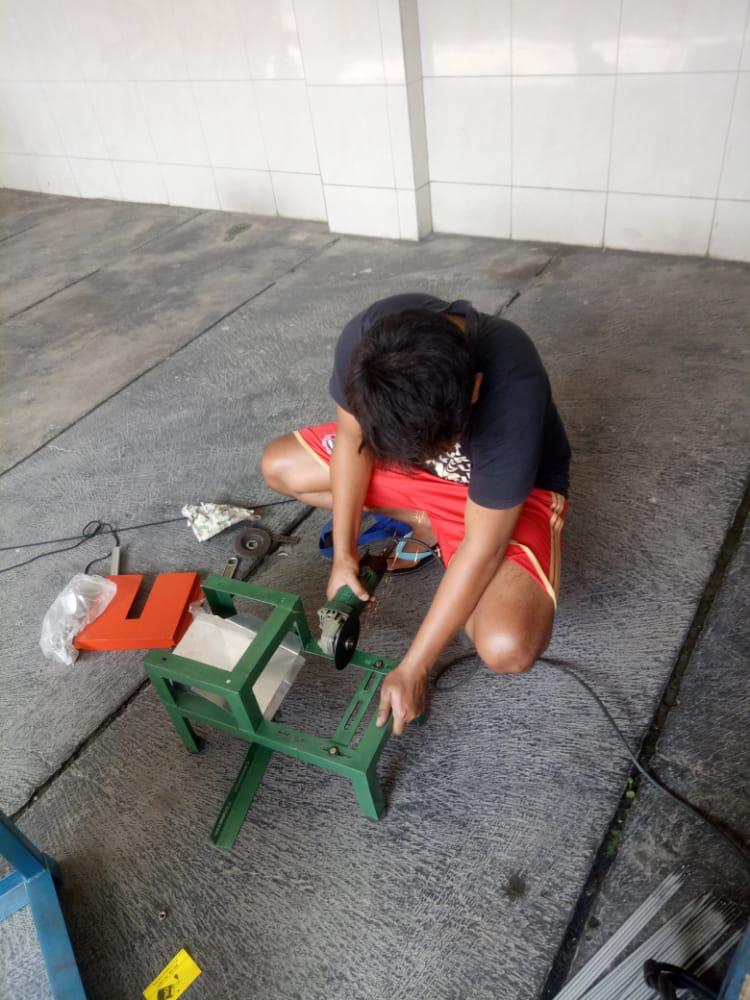 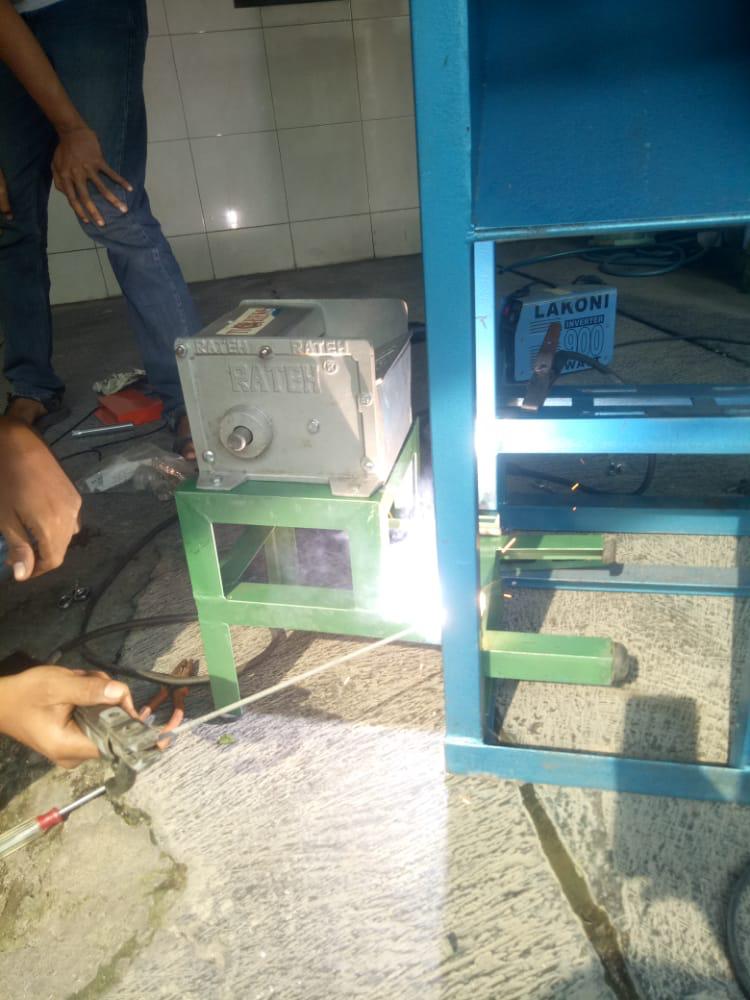 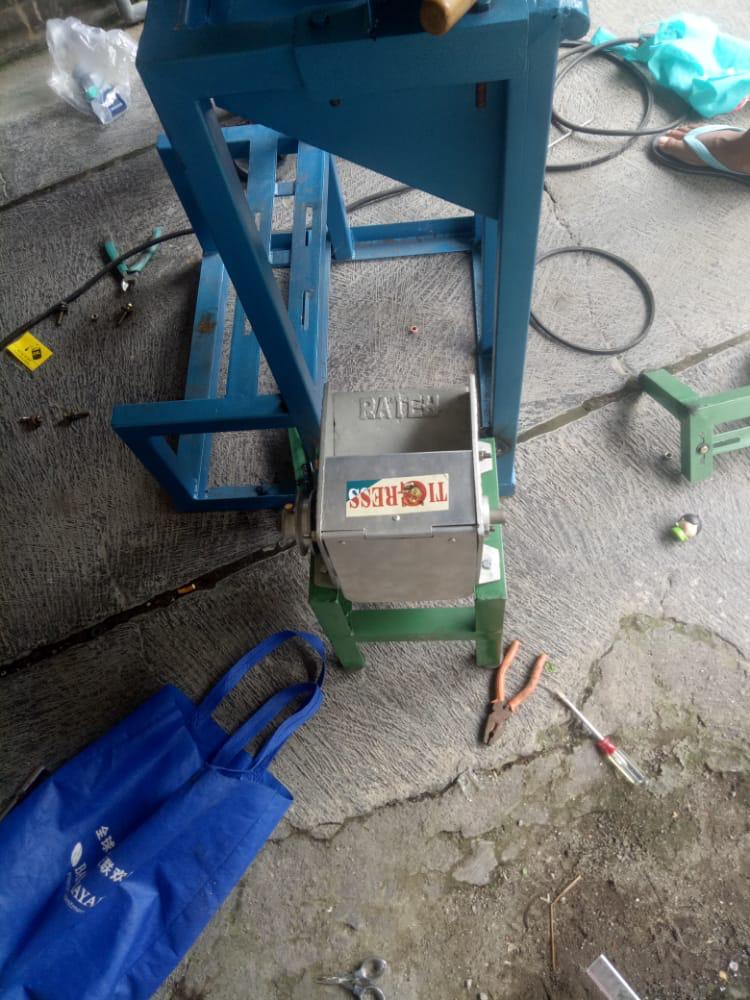 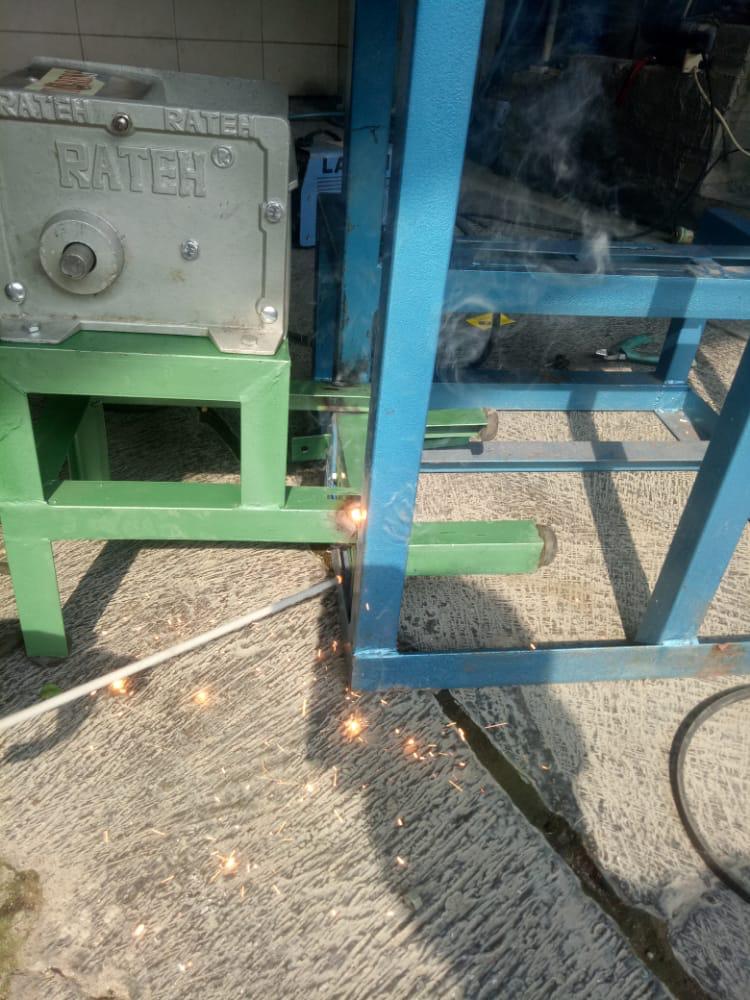 Perakitan Komponen mesin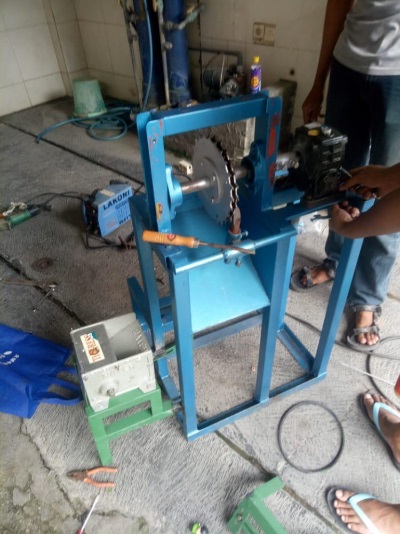 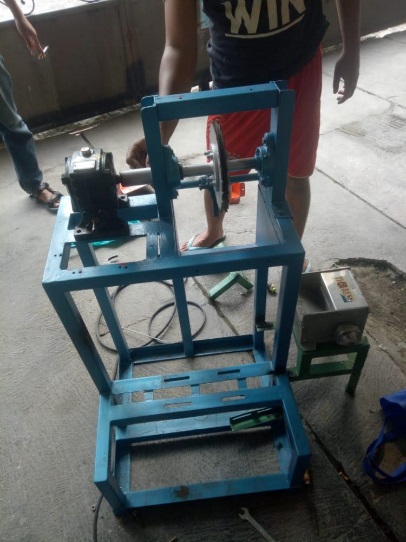 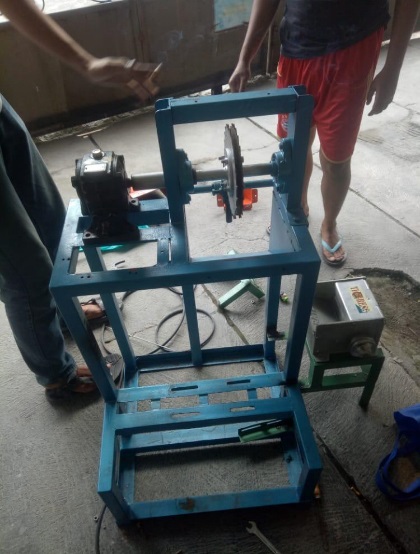 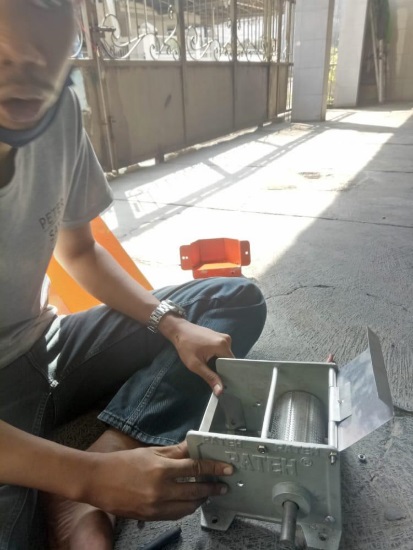 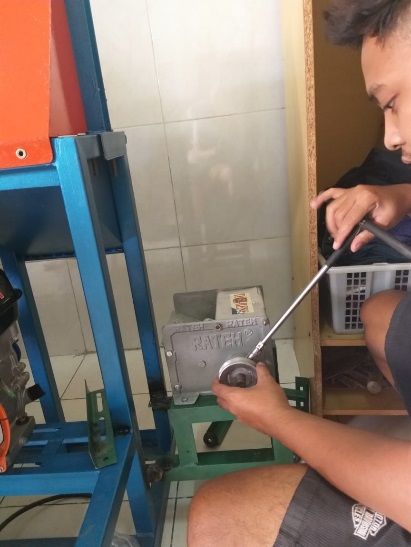 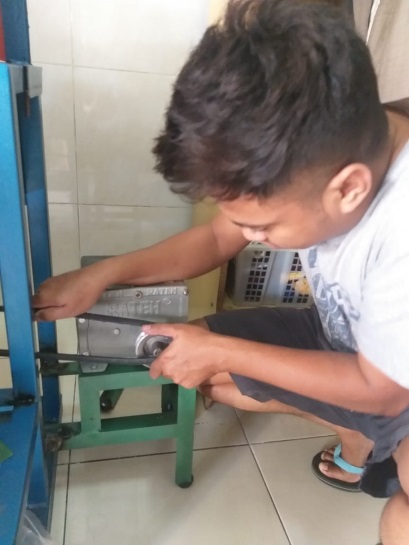 Mesin Tampak Depan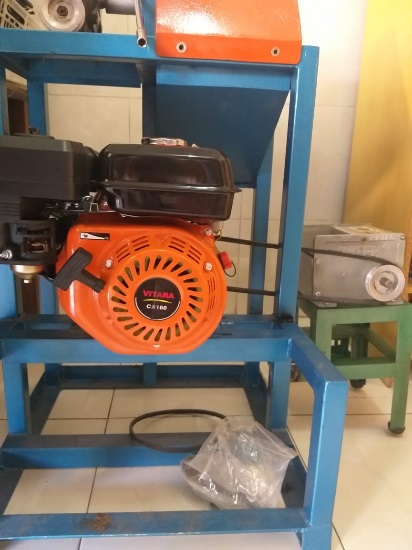 Mesin Tampak Samping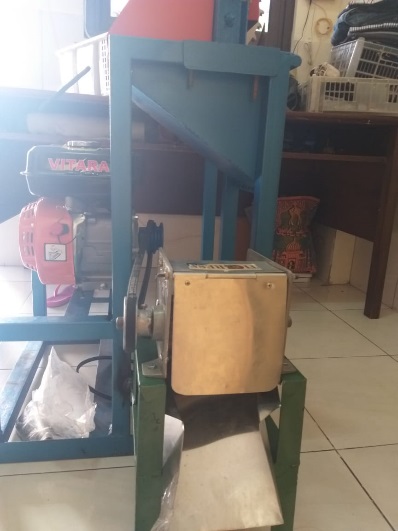 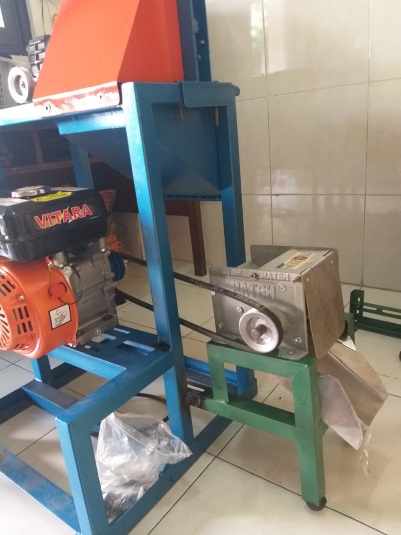 Mesin Tampak Belakang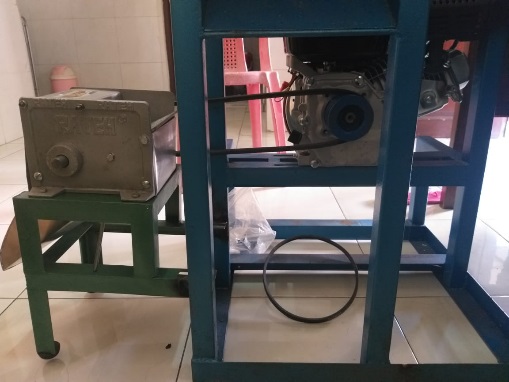 Penampang Sabuk VDiamter Nominal (diameter lingkaran jarak bagidp)α(o )W*L0KK0EfA71 – 100101 – 125126 atau lebih34363811,9512,1212,309,24,58,015,010,0B125 – 160161 – 200201 atau lebih34363815,8616,0716,2912,559,519,012,5C200 – 250251 – 315316 atau lebih34363821,1821,4521,7216,97,012,025,517,0D355 – 450451 atau lebih363830,7731,1424,69,515,537,024,0E500 – 630631 atau lebih363836,9537,4528,712,719,344,529,0